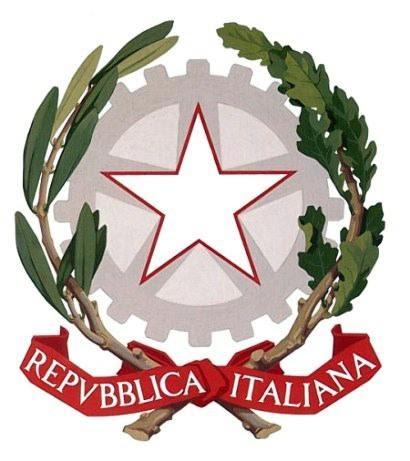 MINISTERO DELL’ISTRUZIONEISTITUTO COMPRENSIVO STATALE COMPLETO “B. CROCE”Via Marco Polo 9 – 21010 FERNO (Va)Tel 0331.240260 Fax 0331.728654Cod. Min. VAIC86100R – Cod. Fisc. 91032280124Prot.                                                 Consenso Informato (L’originale sarà conservato dalla scuola, una copia sarà consegnata al genitore)Dati dell’alunno/aNome e Cognome: _____________________________________Data di nascita:     _____________________________________Dati del genitore/rappresentante    legale:Nome e Cognome: ______________________________________Data di nascita:     ______________________________________Dati del genitore/rappresentante legale:Nome e Cognome: ______________________________________Data di nascita:     ______________________________________Testo del consensoNome del progetto: Indipote(dn)S acronimo significativo di “Individuazione precoce, potenziamento dei disturbi del neurosviluppo”Per favore selezioni con una “X” la risposta desiderata:Firmato ___________________________    Data _______________Firmato ___________________________    Data _______________Conferma del coordinatore dell’incontro informativo.(Questa parte sarà compilata dal coordinatore dell’incontro informativo con la famiglia. L’originale sarà consegnato ai genitori; una copia sarà conservata agli atti della scuola)  DOPPIO RISPETTO A SOPRAHo dato ai genitori dettagliate e accurate informazioni relative a questo progetto, in merito alle fasi di osservazione e potenziamento, ed alle successive possibilità di presentazione ed eventuale presa in carico da parte delle NPI di riferimento, nonché delle risultanze inerenti criticità di apprendimento ancora persistenti. Non c’è stata influenza indebita.Nome e Cognome del coordinatore ___________________________Firma del coordinatore ________________________    Data  ___________SìNoSono stato informato del percorso scolastico di mio figlio, in merito alle fasi di osservazione e potenziamento nonché delle risultanze inerenti criticità di apprendimento ancora persistentiSono stato informato circa le spiegazioni relative alla riservatezza dei dati riguardanti mio figlio/aSono stato informato sul diritto di non considerare significative le informazioni avute circa le criticità di apprendimento, di mio figlio/a, ancora persistentiHo letto e compreso l’informativa scritta che mi è stata consegnata relativa al suddetto progetto. Le mie domande relative a tale progetto sono state chiarite in modo soddisfacente. Io posso conservare il materiale scritto che mi è stato consegnato e ricevere una copia della mia dichiarazione di consenso informatoHo avuto tempo a sufficienza per prendere decisioni in merito a quanto propostoHo parlato con il Case Manager e/o il coordinatore di team/classe e/o il Dirigente Scolastico o suo incaricato